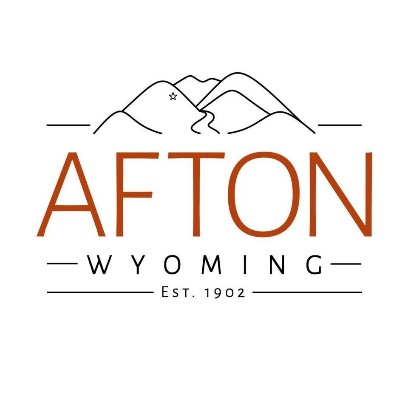 Cemetery MaintenanceJob Title:	Cemetery MaintenanceDepartment:	Public WorksSalary:		$15-20/HR Depending on experience		Position is Seasonal PT-FT without benefitsOpening Date:	April 1, 2024 Closing Date:	Until FilledDescription: This position will cover all aspects of cemetery maintenance. This position will require flexibility with scheduling and a wide array of skills, to include manual labor and the use of power-driven equipment associated with landscaping. Position would start immediately and extend until the end of the lawn maintenance season. Requirements:Graduation from High School or Equivalent (G.E.D)Must be 18 years old or older2 plus years of experience performing outdoor maintenance work in all types of weather2 plus years of experience operating municipal power-driven equipment (lawn mowers, weed eaters)Ability to complete daily tasks with little to no supervisionAttention to detail and precision in working around headstones and grave markers of multiple shapes and stylesMust be able to lift 50 lbs.Work Environment:Duties are performed outdoors in a variety of weather conditionsApproximately 40 hours per week throughout the seasonPerforming the essential functions of this position will require at times, 50 pounds of force while carrying, lifting, pulling and pushing to move objects and operate equipment. The above job description is intended to represent only the key areas of responsibilities; specific position assignments will vary depending on the Town’s needs and throughout the different seasons of the year. To Apply:Applications are available at the following website link: https://www.aftonwyoming.gov/Employment%20application.pdfPlease submit application and resumes by email to: vsanderson@aftonwyoming.govThe Town of Afton is an Equal Opportunity Employer